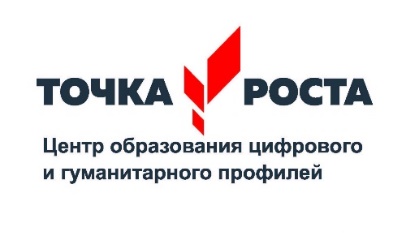 Комплектование штатов Центра образования цифрового и гуманитарного профилей «Точка роста» МБОУ «Средняя школа № 1 имени Ю.А. Гагарина»Должность ФИОНазвание курса, предмета Количество часовРуководительИванова Светлана Ивановна0,5 ставкиПедагог-организаторВолодьков Валерий АлексеевичДопризывник0,25 ставкиПедагог-организаторЗаболотнева Елена СемёновнаЮный журналист0,25 ставкиПедагог по предмету Математика и информатика»  Стукан Кристина Александровна Мир информатикиЮный информатик0,25 ставкиПедагог по предмету Математика и информатика»  Стифеева Алла ЧеславнаМир увлекательной математики0,25 ставкиПедагог по предмету Математика и информатика»  Бравичева Вера ИвановнаЗемля наш общий дом0,25 ставкиПедагог по предмету Математика и информатика»  Гагарина Людмила АнатольевнаПо просторам математики0,25 ставкиПедагог физической культуры и ОБЖМосковченко Андрей ВладимировичФизическая культура и Основы безопасности жизнедеятельности1 ставкаПедагог по шахматамЦарёва Марина НиколаевнаБелая ладья0,25 ставкиПедагог по шахматамПилипчак Светлана АнатольевнаРОСТ0,25 ставкиПедагог по предмету «Технология»Маркова Ольга АлександровнаШкола искусств1 ставкаПедагог дополнительного образованияПопов Игорь ВладимировичКвадрокоптеры и радиоконструирование0,25 ставкиПедагог дополнительного образованияКулагина Наталья ЮрьевнаЮный исследователь0,25 ставкиПедагог дополнительного образованияЗлатовчена Наталья ЮрьевнаОвация0,25 ставкиПедагог дополнительного образованияМаркова Ольга АлександровнаПознай себя0,25 ставки